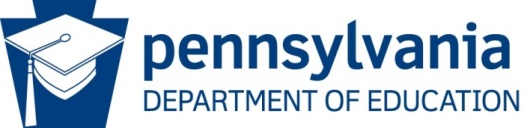 Curriculum Content for Nurse Aide Training ProgramsAn electronic copy of the Curriculum Content (PDE 3128C) for Nurse Aide Training and Competency Evaluation Programs (NATCEP) is located on the Pennsylvania Department of Education website.The following pages contain the minimum Federal Department of Health OBRA and Pennsylvania Act 14 curriculum requirements. All approved nurse aide training programs must address all of these items in their curriculum. The items marked with an asterisk indicate the objectives required by Act 14.  As an example, items 1.1.6, 1.1.7 & 1.1.8 that are found under ROLE AND FUNCTION, are Act 14 content and were not part of the original OBRA curriculum requirements.A complete copy of OBRA and Act 14 can be found within the units in the model curriculum. Each unit contains a sample lesson plan, sample quiz questions, handouts, and occasional case scenarios. The model curriculum is located on the Pennsylvania State University website.Important Items to Remember:If the program wishes to incorporate content that is not included on this document, a Report of Change (form PDE 292) must first be submitted for PDE approval.Textbooks must be current, not over five years old.It is recommended that quizzes and all resource materials be reviewed annually and updated as needed or at least every five years. CURRICULUM CONTENT FOR NURSE AIDE TRAINING and COMPETENCY EVALUATION PROGRAMS in PENNSYLVANIA Objectives/Competencies for Nursing Assistants in order to meet the Federal Regulations of the Omnibus Budget Reconciliation Act (OBRA) and the State Law of Nurse Aide Resident Abuse Prevention Training (Act 14)CURRICULUM CONTENT FOR NURSE AIDE TRAINING and COMPETENCY EVALUATION PROGRAMS in PENNSYLVANIA Objectives/Competencies for Nursing Assistants in order to meet the Federal Regulations of the Omnibus Budget Reconciliation Act (OBRA) and the State Law of Nurse Aide Resident Abuse Prevention Training (Act 14)ClassroomLaboratoryClinicalSECTION 1INTRODUCTION TO HEALTH CARESECT 1/Unit 1Role and Function1.1Functions as an unlicensed individual in the role of a nurse aide within the legal and ethical standards set forth by the profession of nursing as regulated by the State Board of Nursing for Commonwealth of Pennsylvania1.1.1Defines the role and function of a nurse aide and provides awareness of the legal limitations of being a nurse aide1.1.2Defines the responsibilities of a nurse aide as a member of the health care team in an acute care and rehab, hospice, home health or LTC environment 1.1.3Differentiates between hospitals, long-term care agencies and home-health agencies according to their purpose and nurse aide expectations1.1.4Identifies the “chain of command” in the organizational structure of the health care agency1.1.5Maintains acceptable personal hygiene and exhibits appropriate dress practices1.1.6Explains the importance of punctuality and commitment on the job1.1.7Describes the role in maintaining service excellence values1.1.8Demonstrates effective management of multiple tasks and prioritizing work activities *1.1.9Explains the responsibility to identify, prevent and report abuse, exploitation and neglect as legislated in Act 14 of 1997 (P.L.), the Nurse Aide Resident Abuse Prevention Training Act*1.1.10Identifies both physical and psychological indicators of stress in self and others, as well as identifying stress reduction techniques*1.1.11Demonstrates effective, interpersonal, conflict management skills*1.1.12Identifies ways to help other people safely manage anger and difficult situations*1.1.13Explains the responsibility of the nurse aide to report abuse to public authorities as legislated by Act 13 of 1997 *Required by Act 14 Total Hours Per SectionCURRICULUM CONTENT FOR NURSE AIDE TRAINING and COMPETENCY EVALUATION PROGRAMS in PENNSYLVANIA Objectives/Competencies for Nursing Assistants in order to meet the Federal Regulations of the Omnibus Budget Reconciliation Act (OBRA) and the State Law of Nurse Aide Resident Abuse Prevention Training (Act 14)CURRICULUM CONTENT FOR NURSE AIDE TRAINING and COMPETENCY EVALUATION PROGRAMS in PENNSYLVANIA Objectives/Competencies for Nursing Assistants in order to meet the Federal Regulations of the Omnibus Budget Reconciliation Act (OBRA) and the State Law of Nurse Aide Resident Abuse Prevention Training (Act 14)ClassroomLaboratoryClinicalSECTION 1/Unit 2Communication Skills1.2Demonstrates appropriate and effective, communication skills*1.2.1Demonstrates effective, abuse-free, verbal and nonverbal communication in keeping with the Nurse Aides’ role with clients and their families1.2.2Observes, by using the senses of sight, hearing, touch and smell, to report client behavior to the licensed professional, practitioner or supervisor1.2.3Documents observations using appropriate terms that are specific to the work environment 1.2.4Explains the importance of reporting observations and measurements to the licensed professional, practitioner or supervisor1.2.5Explains the importance of maintaining the client’s record1.2.6Demonstrates effective communication skills with supervisor, manager, charge nurse, staff and other disciplines1.2.7Communicates thoughts, feelings and ideas to justify decisions or support position on workplace issues1.2.8Demonstrates speaking, listening, writing and social skills that support participation as an effective team member1.2.9Demonstrates actions for asking appropriate questions to clarify meaning, understand outcomes or solve problems1.2.10Explains the concept of diversity and why it is important1.2.11Describes cultural diversity and how a nurse aide manages cultural differences among people1.2.12Demonstrates respect for differences among clients 1.2.13Identifies elements of one's own cultural formation and their potential impact in nursing practice 1.2.14Uses effective communication skills to promote a client’s well-being *1.2.15Communicates in a respectful, adult manner in accordance with the client’s stage of development and cultural background*Required by Act 14Total Hours Per SectionCURRICULUM CONTENT FOR NURSE AIDE TRAINING and COMPETENCY EVALUATION PROGRAMS in PENNSYLVANIA Objectives/Competencies for Nursing Assistants in order to meet the Federal Regulations of the Omnibus Budget Reconciliation Act (OBRA) and the State Law of Nurse Aide Resident Abuse Prevention Training (Act 14)CURRICULUM CONTENT FOR NURSE AIDE TRAINING and COMPETENCY EVALUATION PROGRAMS in PENNSYLVANIA Objectives/Competencies for Nursing Assistants in order to meet the Federal Regulations of the Omnibus Budget Reconciliation Act (OBRA) and the State Law of Nurse Aide Resident Abuse Prevention Training (Act 14)ClassroomLaboratoryClinicalClinicalSECTION 1/Unit 3Infection Control1.3Applies the basic principles of infection control1.3.1Identifies how diseases are transmitted1.3.2Demonstrates hand-washing techniques1.3.3Applies principles of Standard Precautions/Transmission-Based Precautions1.3.4Performs basic cleaning and disinfecting tasks1.3.5Demonstrates correct isolation and safety techniques 1.3.6Demonstrates knowledge of how the immune system protects the body from infection and disease*1.3.7Follows infection control measures to provide quality care1.3.8Demonstrates use and disposal of personal protective equipment (PPE)Demonstrates putting on and removing gloves1.3.9Identifies the nurse aides role in following OSHA regulations *Required by Act 14 Total Hours Per SectionSECTION 1/Unit 4Safety/Emergency1.4Assists with basic emergency procedures1.4.1Utilizes proper body mechanics1.4.2Follows safety and emergency procedures*1.4.3Identifies safety measures that prevent accidents to clients, including the proper use of alternative measures to restraints and safety devices1.4.4Demonstrates proper use of safety devices1.4.5Identifies signs of choking and an obstructed airway1.4.6Manages foreign body airway obstruction1.4.7Calls for help when encountering convulsive disorders, loss of consciousness, shock and hemorrhage1.4.8Assists client within a nurse aide’s scope of work practice until professional help arrives1.4.9Follows disaster procedures1.4.10Reports emergencies accurately and immediately1.4.11Identifies potential fire hazards*1.4.12Follows appropriate guidelines for the use of restraints, safety devices and emergency procedures to provide abuse-free quality care*Required by Act 14 Total Hours Per SectionCURRICULUM CONTENT FOR NURSE AIDE TRAINING and COMPETENCY EVALUATION PROGRAMS in PENNSYLVANIA Objectives/Competencies for Nursing Assistants in order to meet the Federal Regulations of the Omnibus Budget Reconciliation Act (OBRA) and the State Law of Nurse Aide Resident Abuse Prevention Training (Act 14)CURRICULUM CONTENT FOR NURSE AIDE TRAINING and COMPETENCY EVALUATION PROGRAMS in PENNSYLVANIA Objectives/Competencies for Nursing Assistants in order to meet the Federal Regulations of the Omnibus Budget Reconciliation Act (OBRA) and the State Law of Nurse Aide Resident Abuse Prevention Training (Act 14)ClassroomLaboratoryClinicalSECTION 1/Unit 5Client's Rights1.5Demonstrates behavior that maintains client and/or client's rights1.5.1Provides privacy and maintenance of confidentiality1.5.2Maintains confidentiality of patient history information as required by HIPAA1.5.3Promotes the client’s right to make personal choices 1.5.4Gives assistance in resolving grievances1.5.5Provides necessary assistance to client when participating in single, group, family and other activities1.5.6Maintains care and security of client’s personal possessions*1.5.7Maintains the client’s environment and care through appropriate nurse aide behavior to minimize the need for physical and chemical restraints*1.5.8Identifies types, examples and indicators of abuse, including physical, psychological and sexual abuse as well as exploitation and neglect*1.5.9Identifies methods to prevent abuse, exploitation, neglect and improper use of physical or chemical restraints while providing care*1.5.10Identifies procedures for reporting abuse, exploitation, neglect or the improper use of physical or chemical restraints to the appropriate supervisor, law enforcement officer or government authorities*1.5.11Utilizes abuse prevention strategies in response to abusive behavior directed toward nurse aides by clients and families*Required by Act 14 Total Hours Per SectionSECTION 1/Unit 6Client's Independence1.6Demonstrates behavior that promotes client or client’s independence and prevents abuse*1.6.1Demonstrates behavior that promotes client or client’s independence and prevents abuse1.6.2Demonstrates care of sensory challenged clients regarding feeding, ambulating, personal care and environment1.6.3Describes approaches a nurse aide could use to promote client independence1.6.4Individualizes care to meet the needs of the client*Required by Act 14 Total Hours Per SectionCURRICULUM CONTENT FOR NURSE AIDE TRAINING and COMPETENCY EVALUATION PROGRAMS in PENNSYLVANIA Objectives/Competencies for Nursing Assistants in order to meet the Federal Regulations of the Omnibus Budget Reconciliation Act (OBRA) and the State Law of Nurse Aide Resident Abuse Prevention Training (Act 14)CURRICULUM CONTENT FOR NURSE AIDE TRAINING and COMPETENCY EVALUATION PROGRAMS in PENNSYLVANIA Objectives/Competencies for Nursing Assistants in order to meet the Federal Regulations of the Omnibus Budget Reconciliation Act (OBRA) and the State Law of Nurse Aide Resident Abuse Prevention Training (Act 14)ClassroomLaboratoryClinicalSECTION 2 BASIC NURSING AND PERSONAL CARE SKILLSSECTION 2/Unit 1Nutrition *2.1Demonstrates knowledge and applies the principles of basic nutrition to prevent neglect and exploitation2.1.1Lists general principles of basic nutrition2.1.2Demonstrates knowledge and understanding of modified diets2.1.3Reads the instructions for special diets2.1.4Serves prepared food as instructed2.1.5Documents meal completion2.1.6Reports changes in client's meal consumption to the professional, practitioner or supervisor2.1.7Describes factors that promote safety, comfort, and client's rights when assisting clients with nutritional and dietary needs 2.1.8 Practices feeding and positioning methods that prevent aspiration2.1.9Identifies cultural and faith based practice variations in diet*Required by Act 14Total Hours Per SectionSECTION 2/Unit 2Identify and Report Conditions of Body Systems2.2Identifies and reports abnormal signs and symptoms of common diseases and conditions of the body systems 2.2.1Respiratory conditions - Reports coughing, sneezing, elevated temperature or a change in the client's normal function2.2.2Endocrine conditions - Reports excessive thirst, frequent urination, change in urine output, drowsiness, excessive perspiration, headache, muscle spasms or a change in the client's normal function2.2.3Urinary conditions - Reports frequent urination, burning or pain during urination, change in color of urine, blood or sediment in urine, strong odors or a change in the client's normal function2.2.4Circulatory conditions - Reports shortness of breath, chest pain, blue color to lips, indigestion, sweating change in vital signs or a change in the client's normal function2.2.5Nervous conditions - Reports dizziness, changes in vision (such as seeing double) change in blood pressure, numbness in any part of the body, inability to move arm or leg, loss of balance, slurred speech, or a change in the client's normal functionCURRICULUM CONTENT FOR NURSE AIDE TRAINING and COMPETENCY EVALUATION PROGRAMS in PENNSYLVANIA Objectives/Competencies for Nursing Assistants in order to meet the Federal Regulations of the Omnibus Budget Reconciliation Act (OBRA) and the State Law of Nurse Aide Resident Abuse Prevention Training (Act 14)CURRICULUM CONTENT FOR NURSE AIDE TRAINING and COMPETENCY EVALUATION PROGRAMS in PENNSYLVANIA Objectives/Competencies for Nursing Assistants in order to meet the Federal Regulations of the Omnibus Budget Reconciliation Act (OBRA) and the State Law of Nurse Aide Resident Abuse Prevention Training (Act 14)ClassroomLaboratoryClinicalSECTION 2/Unit 2Identify and Report Conditions of Body Systems – (continued) 2.2.6Integumentary conditions - Reports break in skin, discoloration (such as redness or black and blue areas), rash, itching or a change in the client's normal skin condition2.2.7Digestive conditions - Reports nausea, vomiting, pain, inability to swallow, bowel movement changes (such as color, diarrhea or constipation) or a change in the client's normal function2.2.8Conditions of Immune System - Understands the basic structure and function as it relates to infection and disease2.2.9Reproductive conditions - Reports bleeding, pain, discharge, itching, difficulty starting urination or a change in the client's normal function2.2.10Musculoskeletal conditions – Reports complaints of pain, swelling or redness of joints or a change in the client's normal function2.2.11Continues to list common diseases and conditions based on the population being served (such as Cancer or MRSA)*Required by Act 14Total Hours Per SectionSECTION 2/Unit 3Client's Environment2.3Demonstrates Care for the Client's Environment*2.3.1Provides the client with a safe, clean and comfortable living environment2.3.2Reports unsafe conditions2.3.3Reports pests2.3.4Reports nonfunctioning equipment2.3.5Prepares soiled linen for laundry2.3.6Assists with preparing unit for admission, transfer or discharge*2.3.7Arranges furniture and equipment for the client’s convenience and safety*Required by Act 14Total Hours Per SectionCURRICULUM CONTENT FOR NURSE AIDE TRAINING and COMPETENCY EVALUATION PROGRAMS in PENNSYLVANIA Objectives/Competencies for Nursing Assistants in order to Meet the Federal Regulations of the Omnibus Budget Reconciliation Act (OBRA) and the State Law of Nurse Aide Resident Abuse Prevention Training (Act 14)CURRICULUM CONTENT FOR NURSE AIDE TRAINING and COMPETENCY EVALUATION PROGRAMS in PENNSYLVANIA Objectives/Competencies for Nursing Assistants in order to Meet the Federal Regulations of the Omnibus Budget Reconciliation Act (OBRA) and the State Law of Nurse Aide Resident Abuse Prevention Training (Act 14)ClassroomLaboratoryClinicalSECTION 2/Unit 4Personal Care Skills 2.4Provides personal care as directed by the licensed professional, practitioner or supervisor*2.4.1Follows nursing care principles to prevent client abuse, neglect, exploitation and improper use of physical and/or chemical restraints2.4.2Demonstrates proper safety techniques when providing personal care2.4.3Demonstrates proper bed-making proceduresa. Unoccupiedb. Occupied2.4.4Provides for the client’s privacy when providing personal care2.4.5Assists the client in getting dressed and undressed2.4.6Assists the client with bathing and personal grooming as described on the client's care plana. Showerb. Bed bathc. Whirlpool2.4.7Observes the condition of the skin and reports changes to the professional, practitioner or supervisor2.4.8Demonstrates measures to prevent pressure ulcers: positioning, turning and applying heel and elbow protectors2.4.9Shampoos and grooms’ hair2.4.10Assists the client with shaving2.4.11Assists the client with mouth care2.4.12Administers mouth care for the unconscious client2.4.13Demonstrates denture care2.4.14Feeds clients according to regulations 2.4.15Distributes nourishment and water2.4.16Assists the client in using the bathroom2.4.17Assists the client in usinga. Bedside commodeb. Urinal c. Bedpan2.4.18Demonstrates perineal care:a. Maleb. FemaleCURRICULUM CONTENT FOR NURSE AIDE TRAINING and COMPETENCY EVALUATION PROGRAMS in PENNSYLVANIA Objectives/Competencies for Nursing Assistants in order to Meet the Federal Regulations of the Omnibus Budget Reconciliation Act (OBRA) and the State Law of Nurse Aide Resident Abuse Prevention Training (Act 14)CURRICULUM CONTENT FOR NURSE AIDE TRAINING and COMPETENCY EVALUATION PROGRAMS in PENNSYLVANIA Objectives/Competencies for Nursing Assistants in order to Meet the Federal Regulations of the Omnibus Budget Reconciliation Act (OBRA) and the State Law of Nurse Aide Resident Abuse Prevention Training (Act 14)ClassroomLaboratoryClinicalSECTION 2/Unit 4Personal Care Skills (continued) 2.4.19Provide catheter care2.4.20Provides:a. Foot careb. Basic care to fingernailsc. Basic care to toenails2.4.21Applies elastic stockings2.4.22Accurately measures, records and reports changes in client's normal function to the professional, practitioner or supervisor:a. Intakeb. Outputc. Weightd. Heighte. Temperaturei. Oralii. Axillaryiii. Rectal (demonstration performed on a mannequin)iv. Electronicf.  Pulseg. Respirationh. Blood pressurei. Pain2.4.23Provides comfort measures for client experiencing pain (such as a back rub)2.4.24Assists the professional, practitioner or supervisor with a physical examination (such as taking vital signs and assisting with positioning)2.4.25Empties a colostomy bag2.4.26Applies an Incontinence Brief2.4.27 Asks for or provide feedback on performance of task completion2.4.28Describes factors that affect effective teamwork*Required by Act 14Total Hours Per SectionCURRICULUM CONTENT FOR NURSE AIDE TRAINING and COMPETENCY EVALUATION PROGRAMS in PENNSYLVANIA Objectives/Competencies for Nursing Assistants in order to meet the Federal Regulations of the Omnibus Budget Reconciliation Act (OBRA) and the State Law of Nurse Aide Resident Abuse Prevention Training (Act 14)CURRICULUM CONTENT FOR NURSE AIDE TRAINING and COMPETENCY EVALUATION PROGRAMS in PENNSYLVANIA Objectives/Competencies for Nursing Assistants in order to meet the Federal Regulations of the Omnibus Budget Reconciliation Act (OBRA) and the State Law of Nurse Aide Resident Abuse Prevention Training (Act 14)ClassroomLaboratoryClinicalSECTION 2/Unit 5Caring for the Client when Death is Imminent2.5Provides Care to Client when Death is Imminent2.5.1Discusses own feelings and attitude about death2.5.2Explains how culture and religion influence a person’s attitude toward death2.5.3Discusses the stages of dying2.5.4Identifies the goals of hospice care2.5.5Identifies complementary therapies utilized during the stages of dying2.5.6Explains and reports the common signs of approaching death2.5.7Provides postmortem care while maintaining the client’s right to dignity and respect*Required by Act 14 Total Hours Per SectionSECTION 3RESTORATIVE CARESECTION 3/Unit 1Assists client with basic restorative services3.1Demonstrates Skills that Incorporate the Principles of Restorative Care under the Direction of a Licensed Professional, Practitioner or Supervisor3.1.1Assists the client in bowel training and bladder training3.1.2Assists the client in activity of daily living and encourage self-help activities3.1.3Demonstrates the proper use of assistive devices, when assisting the client to:a. Ambulate (such as gait, belt, cane, walker, etc.)b. Transfer (such as mechanical lift, stand aid, etc.)c. Eat (such as assistive eating devices, thickening, etc.)d. Dress (such as assistive dressing devices, etc.)3.1.4Assists client with active range of motions exercises as instructed by the physical therapist or the licensed professional, practitioner or supervisor3.1.5Assists client with passive range of motion exercises as instructed by the physical therapist or the licensed professional, practitioner or supervisor 3.1.6Assists in care and use of prosthetic and orthotic devices (such as hearing aids, braces, splints artificial limbs, etc.)3.1.7Assists the client in proper use of body mechanicsa. In bed b. In chair c. While ambulatingCURRICULUM CONTENT FOR NURSE AIDE TRAINING and COMPETENCY EVALUATION PROGRAMS in PENNSYLVANIA Objectives/Competencies for Nursing Assistants in order to meet the Federal Regulations of the Omnibus Budget Reconciliation Act (OBRA) and the State Law of Nurse Aide Resident Abuse Prevention Training (Act 14)CURRICULUM CONTENT FOR NURSE AIDE TRAINING and COMPETENCY EVALUATION PROGRAMS in PENNSYLVANIA Objectives/Competencies for Nursing Assistants in order to meet the Federal Regulations of the Omnibus Budget Reconciliation Act (OBRA) and the State Law of Nurse Aide Resident Abuse Prevention Training (Act 14)ClassroomLaboratoryClinicalSECTION 3/Unit 1Assists client with basic restorative services (continued)3.1.8Assists the client:a. Danglingb. Standingc. Walking3.1.9Demonstrates proper turning and/or positioning in:
a. Bedb. Chair3.1.10Demonstrates proper technique for transferring client from:
a. Bed to chairb. Chair to bed3.1.11Assists the client with positioning devices3.1.12Utilizes measures to prevent skin breakdown & circulatory changes caused by improper application and use of assistive devices*3.1.13Provides appropriate, restorative care to prevent abuse, neglect and exploitation3.1.14Explains the importance of maintaining skin turgor to preventing skin breakdown*Required by Act 14 Total Hours Per SectionSECTION 4BEHAVIORAL HEALTH AND SOCIAL SERVICE NEEDSSECTION 4/Unit 1Assists the client with behavioral health and social service needs4.1Demonstrates basic skills by identifying the psychosocial characteristics of the populations being served in the nursing facility and/or by the health care agency including persons who are developmentally or intellectually disadvantaged, or individuals with Alzheimer’s disease and related disorders that cause cognitive impairment4.1.1Identifies the client’s basic, human needs for life and emotional well-being4.1.2Modifies his/her own behavior in response to the client’s behavior4.1.3Selects appropriate techniques for dealing with angry or upset clients and their family members4.1.4Identifies developmental tasks associated with the aging process4.1.5Provides training in and the opportunity for self-care and based according to client’s capabilities4.1.6Demonstrates principles of behavior management by reinforcing appropriate behavior and reducing or eliminating inappropriate behaviorCURRICULUM CONTENT FOR NURSE AIDE TRAINING and COMPETENCY EVALUATION PROGRAMS in PENNSYLVANIA Objectives/Competencies for Nursing Assistants in order to meet the Federal Regulations of the Omnibus Budget Reconciliation Act (OBRA) and the State Law of Nurse Aide Resident Abuse Prevention Training (Act 14)CURRICULUM CONTENT FOR NURSE AIDE TRAINING and COMPETENCY EVALUATION PROGRAMS in PENNSYLVANIA Objectives/Competencies for Nursing Assistants in order to meet the Federal Regulations of the Omnibus Budget Reconciliation Act (OBRA) and the State Law of Nurse Aide Resident Abuse Prevention Training (Act 14)ClassroomLaboratoryClinicalSECTION 4/Unit 1Assists the client with behavioral health and social service needs4.1.7Allows the client to make personal choices, providing and reinforcing other behavior consistent with the client's dignity4.1.8Explains how to anticipate and manage crisis situations and identifies alternative solutions when appropriate interventions fail4.1.9Utilizes the client's family as a source of emotional support4.1.10Explains how age, illness and disability affect sexuality4.1.11Provides opportunities for the client to express their personal faith and continue their religious practices4.1.12Describes techniques that demonstrate effective listening skills4.1.13Explains measures that promote a client's quality of life*4.1.14Provides for the behavioral health and social service needs of the client, including abuse prevention measures4.1.15Reports changes in the client's normal function to the licensed professional, practitioner or supervisor*Required by Act 14 Total Hours Per SectionSECTION 5 CARE OF COGNITIVELY IMPAIRED CLIENTSSECTION 5/Unit 1Provides Appropriate Care of the Cognitively Impaired Client5.1Demonstrates basic principles of validation therapy and other intervention strategies5.1.1Demonstrates basic principles of validation therapy and other intervention strategies*5.1.2Demonstrates intervention strategies to prevent abuse and neglect5.1.3Reports changes in the client’s normal function to the licensed professional, practitioner or supervisor*Required by Act 14 Total Hours Per SectionCURRICULUM CONTENT FOR NURSE AIDE TRAINING and COMPETENCY EVALUATION PROGRAMS in PENNSYLVANIA Objectives/Competencies for Nursing Assistants in order to Meet the Federal Regulations of the Omnibus Budget Reconciliation Act (OBRA) and the State Law of Nurse Aide Resident Abuse Prevention Training (Act 14)CURRICULUM CONTENT FOR NURSE AIDE TRAINING and COMPETENCY EVALUATION PROGRAMS in PENNSYLVANIA Objectives/Competencies for Nursing Assistants in order to Meet the Federal Regulations of the Omnibus Budget Reconciliation Act (OBRA) and the State Law of Nurse Aide Resident Abuse Prevention Training (Act 14)ClassroomLaboratoryClinicalAdditional ContentIf you desire to add content that is different from the aforementioned objectives, please list the content according to the section and unit (topic area) where you intend to incorporate the content or add another section. For example, if you wish to incorporate an additional objective under the topic, Infection Control, you would note SECTION 1 / Unit 3 Infection Control 1.3.10 (state the objective) as well as how much class, lab or clinical time is expected.  To add another section, note: SECTION 6 Unit 1 Objective No. and description.Additional ContentIf you desire to add content that is different from the aforementioned objectives, please list the content according to the section and unit (topic area) where you intend to incorporate the content or add another section. For example, if you wish to incorporate an additional objective under the topic, Infection Control, you would note SECTION 1 / Unit 3 Infection Control 1.3.10 (state the objective) as well as how much class, lab or clinical time is expected.  To add another section, note: SECTION 6 Unit 1 Objective No. and description.Section and Topic AreaObjective Number and Description SECTION UNIT